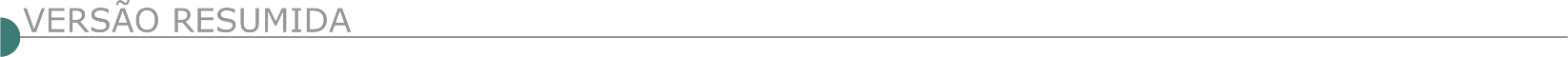 ESTADO DE MINAS GERAISÁGUA BOA PREFEITURA MUNICIPAL AVISO DE RETIFICAÇÃO DE EDITAL - TP 001/2022. Comunica-se aos interessados a Retificação do edital de licitação Tomada de preços nº 001/2022 publicado DOE/MG, página 1 do Caderno Diário dos Município Mineiros no dia 23/03/2022, e no Diário Oficial da União, sessão 3 pagina 235, para contratação de empresa para construção de muro de arrimo na Rua da Saudade Bairro: Vila dos Operários na sede do município de Água Boa/MG, conforme solicitação da Secretaria Municipal de Obras conforme Convênio firmado junto ao MDR - Ministério do Desenvolvimento Regional sob o nº 907085/2020 - Contratação de repasse com fornecimento de material. Mão de obra e equipamentos quando da necessidade, em atendimento a Secretaria Municipal de Obras, Transporte e Urbanismo. Onde-se-ler: Data de abertura 05/04/2022 - Ler-se: 11/04/2022 às 08:30hs. O edital Retificado e seus anexos poderão ser adquiridos na sala da CPL na Avenida Espírito Santo nº 14 - Centro - Água Boa/MG e pelo site www.aguaboa.mg.gov.br. PREFEITURA MUNICIPAL DE CANAÃ DEPARTAMENTO DE LICITAÇÕES AVISO DE LICITAÇÃO - PREGÃO PRESENCIAL Nº 009/2022O Município de Canaã/MG, torna público que fará licitação na modalidade Pregão Presencial nº 009/2022, Processo Licitatório nº 017/2022 - Objeto: Registro de preços para futura e eventual prestação de serviço de mão de obra de calceteiro para execução de calçamento, assentamento de guia de meio-fio e execução de sarjeta em concreto para atendimento as necessidades da Prefeitura Municipal de Canaã Data de abertura / Julgamento: 08/04/2022 às 09h00min A cópia integral do edital encontra-se a disposição dos interessados na Sala da Comissão de Licitações no endereço Praça Arthur Bernardes, 82 - Centro – Canaã/MG, CEP: 36.592-000 e no site oficial www.canaa.mg.gov.br – Maiores informações: e-mail: licitacaocanaa01@gmail.com, telefone: (31) 3892-1154.CANTAGALO PREFEITURA MUNICIPAL AVISO DE LICITAÇÃO PROCESSO Nº 025/2022 TP Nº 003/2022.O Município de Cantagalo/MG torna público o Aviso de Licitação PAL nº 025/2022 Tomada de Preço nº 003/2022 Objeto: Contratação de empresa do ramo de engenharia especializada em construção visando a construção do Centro Administrativo conforme projeto, Obra proveniente do Acordo Judicial celebrado com a empresa Vale do Rio Doce e o Governo do Estado conforme a Lei 28.830/2021, em atendimento à Secretaria Municipal de Serviços Urbanos e Obras Públicas do Município de Cantagalo/MG e especificações no Edital e Anexos, exercício 2022. Tipo: Menor Preço Global- Regime: Empreitada por preço global. Abertura: 13/04/2022 às 09:00 hs inf. (33)3433 9001 licitacaocantagalo21@gmail.com edital e anexos https://www.cantagalo.mg.gov.br/licitacoes/1. PREFEITURA MUNICIPAL DE CAPITÃO ANDRADE/MG – ABERTURA DE ENVELOPES DE PROPOSTAS DO PROCESSO LICITATORIO Nº 015/2022 Torna público a abertura de Envelopes de Propostas referente a modalidade TOMADA DE PREÇOS Nº 001/2022, menor preço por valor global, cujo objeto é a Contratação de empresa especializada para executar obra de calçamento de ruas no bairro Nossa Senhora Aparecida, no Centro da sede do Município e no povoado de Bom Jesus da Vista Alegre em Capitão Andrade, com recursos provenientes do Termo Judicial de reparação de impactos socioeconômicos e socioambientais que especifica à Lei nº 23.830, de 28/07/2021. A abertura dos envelopes de proposta será no dia 29 de março de 2022 às 11:00 horas, na Prefeitura Municipal de Capitão Andrade na Rua Messias Nogueira, 500 – Centro, Capitão Andrade/MG. Informações de segunda a sexta de 07 as 13hrs, no setor de Licitações através do tel.: (0XX33) 3231 – 9124, ou pelo e-mail licitacaoca@hotmail.com. CARMO DO RIO CLARO PREFEITURA MUNICIPAL– TOMADA DE PREÇOS Nº 001/2022 PROCESSO Nº 040/2022 O MUNICÍPIO DE CARMO DO RIO CLARO/ MG torna público o edital da Tomada de Preços Nº 001/2022, Tipo Menor Preço Global, para “Contratação de Empresa Especializada para Prestação de Serviços com Fornecimento de Material para Construção do Muro do Parque de Exposições Municipal, Conforme Convênio 888399/2019, Com O Ministério Do Turismo” conforme Memorial Descritivo, Cronograma Físico-financeiro, Planilha Orçamentária de Custos e Especificações dos Serviços e Projeto Básico”. O edital está à disposição dos interessados no Departamento de Licitações e Contratos, na Sede do Município, sito à Rua Delfim Moreira, nº 62, Centro, no horário de 08h. às 11h. e de 12h30min. às 17h., em dias úteis e no site (www.carmodorioclaro.mg.gov.br) a partir desta data. Informações adicionais pelo telefone (35) 3561-2000 ou no endereço acima. A Sessão Pública será no dia 12/04/2022, às 09.15. Os documentos de Habilitação e as Propostas deverão ser protocolizados até às 09 horas do dia 12/04/2022.CASA GRANDE PREFEITURA MUNICIPAL TOMADA DE PREÇO Nº 0034/2022 PUBLICAÇÃO DE EDITAL Nº 020/2022 - PROCESSO DE LICITAÇÃO Nº 039/2022 - MODALIDADE TOMADA DE PREÇO Nº 0034/2022. O Município de Casa Grande, no uso de suas atribuições legais e com fulcro na Lei Federal nº 8.666/93, com suas alterações posteriores, torna público para conhecimento dos interessados a Licitação na modalidade de Tomada de Preço, tipo “menor preço global”, cujo objeto é a “contratação de empresa de engenharia especializada na execução, sob regime de empreitada por preço global, de pavimentação asfáltica na Rua Sebastião Amauri Campos, na Rua Nossa Senhora das Dores e na Rua Antônio de Souza”. A sessão pública da Tomada de Preço ocorrerá no dia 08/04/2022, às 10h. Para retirar o Edital e informações pelo e-mail: licitacoes@casagrande.mg.gov.br. PREFEITURA DE CATAS ALTAS DEPARTAMENTO DE COMPRAS/LICITAÇÕES ERRATA Nº 001 AO EDITAL DE CONCORRÊNCIA PÚBLICA Nº 001/2022 O Município de Catas Altas torna público a Errata nº 001 ao edital de Concorrência nº 001/2022, PRC nº 029/2022, para contratação de empresa para execução de serviços diversos de engenharia para recuperação/implementação de redes de esgoto sanitário, redes de drenagem urbana; execução e manutenção de calçamentos variados, passeios e meios-fios; fornecimento de manilhas para execução de cisternas; execução e manutenção de telhados e afins, fornecimento de materiais diversos e mão-de-obra especializada em pequenos serviços não previstos de engenharia, conforme edital retificado e seus anexos. A data de início da sessão pública do certame fica alterada para dia 02/05/2022, às 8 horas. Mais informações no sítio http://portaltransparencia.catasaltas.mg.gov.br/licitacoes. PREFEITURA MUNICÍPAL DE CLÁUDIO– PROCESSO LICITATÓRIO Nº 076/2022Autuado em 22/03/2022, Pregão Eletrônico nº. 027/2022. Constitui objeto desta licitação a aquisição de Concreto Betuminoso Usinado a Quente (CBUQ), Emulsão Asfáltica (RR1C) e Execução de Tapa Buraco para uso na operação tapa buracos, com finalidade de melhorias nas vias do Município, conforme especificações descritas no Termo de Referência (Anexo I), partes integrantes do Edital, a realizar-se no dia 07/04/2022 às 09:30h; Cópia do Edital à disposição dos interessados nos sites www.claudio.mg.gov.br;www.licitardigital.com.br e na Av. Presidente Tancredo Neves, nº 152, Centro, nesta cidade, no horário de 08h00 as 17h00, de segunda a sexta-feira.CONCEIÇÃO DO RIO VERDE PREFEITURA MUNICIPAL TOMADA DE PREÇOS Nº 00003/2022 PROCESSO LICITATÓRIO Nº 00041/2022 Aviso de Licitação. Refere-se à Contratação de Empresa de Construção Civil por Empreitada Global com fornecimento de material e mão de obra para construção de Quadra Escolar no Centro de Educação Infantil - CEI - Maria Aparecida Azevedo de Andrade, localizado à Rua Belzony Paganelli Carneiro, s/nº, Bairro Nazaré, Município de Conceição do Rio Verde/MG, Convênio nº 1261000347/2022/ SEE, celebrado entre a Secretaria de Estado de Educação e a Prefeitura Municipal de Conceição do Rio Verde/MG, e que estará recebendo, através da Comissão Permanente de Licitação (Instituída pela Portaria nº 001/2022), os envelopes de documentação e propostas, até o 12/04/2022, às 14h00min, na Sede da Prefeitura Municipal, situada na Praça Prefeito Edward Carneiro, nº 11, nesta cidade de Conceição do Rio Verde, Estado de Minas Gerais, sendo que nesta data e horário serão abertos e analisados os envelopes de habilitação, ocorrendo o julgamento das propostas de preços no dia 20/04/2022, às 14h00min. Informações complementares e Edital pelo Telefone: (35) 3335-1013, 3335-1767 ou pelo e-mail licitacoes@conceicaodorioverde.mg.gov.br. CORAÇÃO DE JESUS/MG - COMISSÃP DE LICITAÇÃO AVISO DE TOMADE DE PREÇO Nº 05/2022 Município de Coração de Jesus/MG, através da Secretaria Municipal de Administração e Finanças torna público a TOMADA DE PREÇO N° 05/2022, cujo objeto é a CONTRATAÇÃO DE EMPRESA ESPECIALIZADA EM OBRAS DE ENGENHARIA PARA EXECUÇÃO DE INFRA-ESTRUTURA NA RODOVIA MGT – 251 NESTA MUNICIPALIDADE. Data: 12/04/2022 às 07h30min. Edital disponível no site www.coracaodejesus.mg.gov.br ou e-mail: licitacoracao@yahoo.com.br. Maiores informações através do telefone: (38) 3228-2282.CRISTIANO OTONI – MG - COMISSÃO DE LICITAÇÃO AVISO DE TOMADA DE PREÇOS Nº 03/2022. O município de Cristiano Otoni – MG, torna público que fará realizar Tomada de Preços Nº 03/2022, autorizada pelo PL Nº 29/2022, visando a contratação de empresa para serviços de manutenção e recuperação das estradas vicinais do Município em atendimento a Secretaria Municipal de Obras e Infraestrutura. Dia: 13/04/2022 às 13h00min. Edital disponível em: www.cristianootoni.mg.gov.br/. DIVINÓPOLIS PREFEITURA MUNICIPAL - EXTRATO DA ATA. RDC Nº. 02/22 PROCESSO LICITATÓRIO Nº.15/22.Objeto: Contratação de empresa especializada para elaboração de projeto executivo e execução das obras de adequação de resa (área de segurança de fim de pista) na cabeceira 35 da pista de pouso e decolagem do aeroporto de Divinópolis/MG. Não havendo interessados no presente certame, a licitação foi declarada deserta. Divinópolis, 24 de março de 2022. Jonas de Alcantara Azevedo – Presidente CPL.DOURADOQUARA PREFEITURA MUNICIPAL TOMADA DE PREÇO Nº 001/2022 Fará realizar às 08h30min do dia 13 de abril de 2022, em sua sede na Av. Antônio Davi Ramos, 340, Centro, licitação na modalidade Tomada de Preço, tipo menor preço por empreitada global, visando a Contratação de empresa especializada para realização de pavimentação asfáltica de vias urbanas diversas na cidade de Douradoquara/MG, conforme Contrato de Repasse nº 920192/2021/MDR/CAIXA. Edital completo e maiores informações poderão ser obtidos na sede da Prefeitura ou pelo e-mail: licitacaodouradoquara@gmail.com.  TOMADA DE PREÇO Nº 002/2022. Fará realizar às 10h30min do dia 13 de abril de 2022, em sua sede na Av. Antônio Davi Ramos, 340, Centro, licitação na modalidade Tomada de Preço, tipo menor preço por empreitada global, visando à contratação de empresa especializada para realização de recapeamento asfáltico em ruas da cidade de Douradoquara/MG, conforme Contrato de Repasse nº 885554/2019/MDR/ CAIXA. Edital completo e maiores informações poderão ser obtidos na sede da Prefeitura ou pelo e-mail: licitacaodouradoquara@gmail.com. TOMADA DE PREÇO Nº 003/2022. Fará realizar às 14h30min do dia 13 de abril de 2022, em sua sede na Av. Antônio Davi Ramos, 340, Centro, licitação na modalidade Tomada de Preço, tipo menor preço por empreitada global, visando à contratação de empresa especializada para realização de recapeamento asfáltico em ruas da cidade de Douradoquara/MG, conforme Convênio SEGOV 149001002/2020. Edital completo e maiores informações poderão ser obtidos na sede da Prefeitura ou pelo e-mail: licitacaodouradoquara@gmail.com.ENTRE RIOS DE MINAS PREFEITURA MUNICIPAL - TOMADA DE PREÇOS Nº 002/2022 A Prefeitura Municipal de Entre Rios de Minas/MG, torna público, a abertura do Processo Licitatório n.º 036/2022, na modalidade Tomada de Preços n.º 002/2022, Edital de Licitação n.º 010/2022. Objeto: Contratação de pessoa jurídica para realização das obras de engenharia pertinentes ao Contrato de Repasse n.º 916117/2021, visando à pavimentação asfáltica de parte da Rua Papa João Paulo II, localizada no Bairro Sassafrás, neste Município de Entre Rios de Minas (MG). Critério de julgamento: Empreitada por Menor Preço Global. Data de abertura: 13 de abril de 2022, às 09:00 horas (horário de Brasília). Local: Plenário Francisco Marzano, localizado na sede provisória da Prefeitura Municipal, à Av. Dr. José Gonçalves da Cunha, nº 40 - Centro, em Entre Rios de Minas (MG). O Edital e seus Anexos poderão ser adquiridos na sede provisória da Prefeitura Municipal, junto à Comissão Permanente de Licitações, à Av. Dr. José Gonçalves da Cunha, nº 40 - Centro, em Entre Rios de Minas (MG), ou no link “Licitações”, sub-link “Licitações 2022 - Tomada de Preços” do sítio eletrônico www.entreriosdeminas.mg.gov.br - Mais informações pelo telefone (31) 3751-1220, Ramal 208. ESMERALDAS PREFEITURA MUNICIPAL - TOMADA DE PREÇOS Nº 003/2021. PROCESSO Nº 260/2021. Tipo: Menor preço global por lote. Objeto: Contratação de empresa especializada em serviços de engenharia para execução de obras de Pavimentação Asfáltica, Drenagem e Sinalização de vias urbanas, nas ruas Três e Dezoito do bairro Dumaville, no município de Esmeraldas, Minas Gerais, com recursos oriundo dos Convênios firmados com o Ministério das Cidades sob os nº 878817/2018 e 866426/2018. Recebimento dos envelopes até as 10h30m do dia 11/04/2022. Abertura dos envelopes: as 10h35m do dia 11/04/2022. MOTIVO: Retificação do projeto básico, planilha orçamentaria e cronograma físico financeiro. O Edital retificado poderá ser obtido no site www.esmeraldas.mg.gov.br no link >> “Editais e Licitações” ou solicitado pelo Telefone (31)3538-8885. Interessados em participar da licitação e que não possuírem cadastro junto a Prefeitura de Esmeraldas, deverão apresentar documentos para cadastro até o dia 08/04/2022.AVISO DE LICITAÇÃO TOMADA DE PREÇOS Nº 002/2022 PROCESSO Nº 043/2022. Tipo: Menor preço global. Objeto: Contratação de empresa especializada em serviços de engenharia para execução de obras de Pavimentação Asfáltica, Drenagem e Sinalização de via urbana (Rua Sete, bairro Serra Verde no município de Esmeraldas, Minas Gerais), com recursos oriundo do Convênio firmado com o Ministério das Cidades sob os nº 894500/2019. Recebimento dos envelopes até as 09h00m do dia 11/04/2022. Abertura dos envelopes: as 09h05m do dia 11/04/2022. O Edital poderá ser obtido no site www.esmeraldas.mg.gov.br no link >> “Editais e Licitações” ou solicitado pelo Telefone (31)3538-8885. Interessados em participar da licitação e que não possuírem cadastro junto a Prefeitura de Esmeraldas, deverão apresentar documentos para cadastro até o dia 08/04/2022.PREFEITURA MUNICIPAL DE FERVEDOURO/MG - AVISO DE LICITAÇÃO TOMADA DE PREÇOS Nº 004/2022 A Prefeitura Municipal de Fervedouro/MG, torna pública a realização do Procedimento de Licitação na Modalidade Tomada de Preços n° 004/2022 – Contratação de empreitada global para reforma e ampliação da Farmácia de Minas. Para data de abertura: 13 de abril de 2022 (às 08:45 horas). Maiores informações: Tel.: (32) 3742-1167, site: www.fervedouro.mg.gov.br, pelo e-mail compraselicitacoes@fervedouro.mg.gov.br ou na Sede da Prefeitura Municipal de Fervedouro. GAMELEIRAS PREFEITURA MUNICIPAL TP Nº 02/2022 O Município de Gameleiras/MG, torna público que fará realizar Tomada de Preços nº 02/2022, no dia 13 de abril de 2022, às 13h00min, na sede da Prefeitura de Gameleiras/MG, localizada na Praça São Francisco, nº 102 - Centro - Gameleiras/MG, Tipo Menor preço Global - Objetivando a contratação de empresa para execução de obra de ampliação pré-escolar da cidade de Gameleiras, em atendimento ao termo de compromisso de Emendas Nº 202104098-1. O edital poderá ser solicitado na sede da Prefeitura, pelo site: www.gameleiras.mg.gov.br ou pelo e-mail: licitacaogameleiras@yahoo.com.MUNICÍPIO DE GOVERNADOR VALADARES/MG - EDITAL DE CONCORRÊNCIA Nº. 004/2021 - PAC Nº. 869/2021 TIPO DE LICITAÇÃO: MENOR PREÇO GLOBAL REGIME DE EXECUÇÃO - EMPREITADA POR PREÇO UNITÁRIO DATA DE ABERTURA: 27/04/2022.  O MUNICÍPIO DE GOVERNADOR VALADARES/MG, torna público para conhecimento de quantos possam se interessar que fará realizar licitação na modalidade Concorrência, tipo MENOR PREÇO GLOBAL, regime de execução: EMPREITADA POR PREÇO UNITÁRIO, de acordo com as disposições deste instrumento e respectivos anexos.  O certame será processado e julgado em conformidade com a Lei Federal nº 8.666/93, Lei Complementar nº 123/06 alterada pela Lei Complementar nº 147/14 e demais normas complementares, para execução dos serviços discriminados na Cláusula I – DO OBJETO deste Edital.  As empresas interessadas poderão obter o Edital de “Concorrência”, através do site www.valadares.mg.gov.br, ou obter informações sobre o mesmo, nos dias úteis, no horário compreendido entre 12 às 17 horas, no Departamento de Suprimentos e Contratos, Rua Marechal Floriano, nº. 905, Centro, 3º. andar e ainda poderão solicitar esclarecimento referente ao certame através do e-mail cpl@valadares.mg.gov.br. A entrega dos envelopes deverá ser realizada impreterivelmente até às 14:00h do dia 27/04/2022 e a abertura dos envelopes será efetuada no dia 27/04/2022às 14:00h, ambos no endereço supracitado.  Os envelopes entregues em outros locais serão DESCONSIDERADOS.  I – OBJETO - É objeto da presente licitação, contratação de empresa especializada na área de engenharia, para execução de obras de estabilização e contenção de encostas em áreas de risco alto e muito alto, nos bairros: Mãe de Deus, Vila Ozanan e Vera Cruz, no Município de Governador Valadares/MG, custeados com recursos provenientes do Termo de Compromisso N°. 0398.480-12/2012/CAIXA. Valor estimado: R$ 5.773.316,54.IGARAPÉ PREFEITURA MUNICIPAL TOMADA DE PREÇOS Nº 05/2022. A Prefeitura de Igarapé comunica a realização da Tomada de Preços nº 05/2022, relativo ao Processo Administrativo de Compras n° 68/2022, nos moldes da Lei Federal n° 8.666/1993 e suas alterações, do tipo menor preço global sob a forma de execução indireta, no regime de empreitada por preço unitário. A sessão pública ocorrerá às 14h do dia 12/04/2022. Objeto: Contratação de empresa especializada para execução de passeio na sede da Igaratrans, conforme especificado no Projeto Básico, Anexo I do Edital. O edital completo está disponível no site www.igarape.mg.gov.br e no setor de Licitações, situado no prédio da Prefeitura Municipal de Igarapé/MG, na Avenida Governador Valadares, n° 447, Centro, Igarapé/MG, no horário de 08h às 17h. Mais informações, telefone (31) 3534-5357. A Comissão Permanente de Licitação, 25/03/2022.ITAMBACURI PREFEITURA MUNICIPAL TOMADA DE PREÇOS Nº 002/2022. O município de Itambacuri, realizará no dia 13/04/2022, às 08:30 horas a Tomada Preços 002/2022. Objeto: contratação de empresa para execução de obras e serviços de pavimentação e pré-moldados de concreto, com material e mão de obra inclusos. Edital e informações encontram-se à disposição no setor de licitações à Praça dos Fundadores, 325, Centro, tele (33)3511-1826, nos dias úteis, no horário de 08 às 12 horas ou no site: www.itambacuri.mg.gov.br. ITAPECERICA PREFEITURA MUNICIPAL - TOMADA DE PREÇO 04/2022 - AVISO DE LICITAÇÃO Objeto: Contratação de empresa de engenharia civil para executar as obras de pavimentação, incluindo meio-fio, das ruas principais dos povoados de Casa Queimada e Lameus - Zona Rural do Município de Itapecerica-MG. Protocolo dos envelopes: até as 12h30 do dia 13 de abril de 2022. A sessão de habilitação e demais atos do certame terá início ás 13h00 do mesmo dia. O edital está disponível no site www.itapecerica.mg.gov.br. ITAÚNA PREFEITURA MUNICIPAL TOMADA DE PREÇOS 001/22 A Prefeitura Municipal de Itaúna torna público o processo licitatório na modalidade Tomada de Preço 001/2022 (Caixa Escolar da Escola Municipal Dona Cota). Abertura para o dia 13/04/2022 às 14:00hs. Objeto: Contratação de empresa especializada para execução de obras na Escola Municipal Dona Cota, situada na rua Vó Almira, 358, Morada Nova, Itaúna/MG. Inteiro teor no site: www.itauna.mg.gov.br www.itauna.mg.gov.br a partir de 25/03/2022 – Norma Machado de Souza – Presidente do Caixa Escolar da Escola Municipal Dona Cota.TOMADA DE PREÇOS – OBRAS SOCIAIS PARÓQUIA NOSSA SENHORA DA PIEDADE A Prefeitura Municipal de Itaúna torna público o processo licitatório na modalidade Tomada de Preço 001/2022 (Obras Sociais da Paróquia Nossa Senhora da Piedade). Abertura para o dia 13/04/2022 às 08:30hs. Objeto: contratação de empresa especializada para reforma de salas de aula e adaptações da Edificação 01 do Retiro Santa Helena, situado na Rua Margarida, nº 449, bairro Chácara do Quitão, Itaúna/MG. Inteiro teor no site: www.itauna.mg.gov.br - www.itauna.mg.gov.br. TOMADA DE PREÇOS 002/2022 A Prefeitura de Itaúna torna público o processo licitatório nº 045/2022, na modalidade Tomada de Preços nº 002/2022. Abertura para o dia 12/04/2022 às 08h30. Objeto: contratação de empresa especializada para execução de reforma e ampliação da Unidade Básica de Saúde do Bairro Cidade Nova, localizada no Município de Itaúna/MG. A íntegra do Edital e seus anexos estarão disponíveis no site www.itauna.mg.gov.br www.itauna.mg.gov.br a partir do dia 25/03/2022. PREFEITURA MUNICIPAL DE JAPARAÍBA/MG - RETIFICAÇÃO PROCESSO LICITATÓRIO Nº 113/2022 TOMADA DE PREÇO N° 006/2022 A Prefeitura Municipal de Japaraíba/MG, torna público para o conhecimento dos interessados, a RETIFICAÇÃO da data de abertura da licitação na modalidade TOMADA DE PREÇO Nº 006/2022, do tipo EMPREITADA POR MENOR PREÇO GLOBAL, cujo objeto é a “Contratação de empresa especializada para prestação de serviço de construção da sede da Secretaria Municipal de Políticas Sociais de Japaraiba, com recursos provenientes de transferência com finalidade definida (acordo judicial com a vale)”. Fica alterada a data da sessão de abertura do certame para o dia 11 de abril de 2022 às 14:00 horas na sede da Prefeitura situada à Rua Nossa Senhora do Rosário, nº 29, Centro, em Japaraíba/MG. Os interessados poderão adquirir o edital completo no endereço acima citado ou obter informações no horário de 12:00 às 17:00 horas, de segunda a sexta feira, pelo telefone (37) 3354-1112, ramal 219 ou e-mail: licitacao@japaraiba.mg.gov.br ou pelo site: www.japaraiba.mg.gov.br. LAGOA SANTA / MG - DEPARTAMENTO DE LICITAÇÕES AVISO DE ERRATA E PRORROGAÇÃO - CONCORRÊNCIA PÚBLICA 004/2022 Errata e Prorrogação da Concorrência Pública 004/2022, para o dia 27/04/2022 com recebimento dos envelopes até 09h. Objeto: Contratação de empresa de engenharia para a realização da obra de reforma e ampliação da Escola Municipal Messias Pinto Alves, com fornecimento de materiais, equipamentos necessários e mão de obra. A Errata e Prorrogação na íntegra estará disponível na Rua São João, 290 – Centro, no horário de 12h às 17h e/ou no site www.lagoasanta.mg.gov.br. DEPARTAMENTO DE LICITAÇÕES AVISO DE ERRATA E PRORROGAÇÃO - TOMADA DE PREÇOS 002/2022Errata e Prorrogação da Tomada de Preços 002/2022, para o dia 11/04/2022 com recebimento dos envelopes até 09h. Objeto: contratação de empresa para a realização da obra de reforma e ampliação da nova sede da Escola Municipal Dona Santinha, com fornecimento de materiais, equipamentos necessários e mão de obra. A Errata e Prorrogação na íntegra estará disponível na Rua São João, 290 – Centro, no horário de 12h às 17h e/ou no site www.lagoasanta.mg.gov.br. PREFEITURA MUNICIPAL DE MIRADOURO - SECRETARIA MUNICIPAL DE ADMINISTRAÇÃO CONCORRÊNCIA PÚBLICA 002/2022 A Prefeitura Municipal de Miradouro torna público o Edital de Concorrência Pública 002/2022 – Contratação de empresa especializada para fornecimento de materiais e prestação de serviços para pavimentação em bloquete sextavado nas ruas Barão do Rio Branco, Marechal Floriano Peixoto, João Bicalho e Santo Antônio. Abertura dia 28/04/2022, às 13:30 horas na Praça Santa Rita, 192 – Miradouro/MG. Edital disponível a partir do dia 29/03/2022. Informações (32) 3753-1160 ou e-mail: premir2013@yahoo.com.br. MONTE SIÃO PREFEITURA MUNICIPAL AVISO DE LICITAÇÃO. ABERTURA DE PE 011/2022 REGISTRO DE PREÇOS 010/2022, PRC N.º 028/2022Tipo menor preço global, modo de disputa “ABERTO E FECHADO”, para registro de preços para eventual e futura prestação de serviços de transporte de resíduos sólidos urbanos para aterro sanitário para a Diretoria de Agricultura, Pecuária e Meio Ambiente, far-se-á no dia 11/04/2022, às 10 horas. O Edital em inteiro teor está à disposição dos interessados no site oficial www.montesiao.mg.gov.br ou de 2ª a 6ª Feira, das 10 às 16 horas, a Rua Maurício Zucato, 111, Centro, Monte Sião, CEP 37580- 000. Tel.: (35)3465-4793PERDÕES/MG - PROCURADORIA GERAL DO MUNICÍPIO PROCESSO N.º 60/2022, TOMADA DE PREÇO 02/2022 OBJETO: PAVIMENTAÇÃO ASFÁLTICA EM VIAS PÚBLICAS CONVÊNIO DE SAÍDA 1491001782/2021/SEGOV/PADEM PREFEITURA MUNICIPAL DE PERDÕES – Tomada de Preço nº 02/2022. A Prefeitura Municipal de Perdões-MG, faz saber a abertura de Licitação processo n.º 60/2022, Tomada de Preço 02/2022, abertura em 13/04/2021 às 15:00 hs. – na Pça. 1.º de junho, 103 – Perdões-MG, objeto: Pavimentação asfáltica em vias públicas, no município de Perdões/MG Convênio de saída 1491001782/2021/SEGOV/PADEM. Edital/Informações: (35)3864- 7298, e-mail: licitacao@perdoes.mg.gov.br. SANTA BÁRBARA DO LESTE PREFEITURA MUNICIPAL TOMADA DE PREÇO N° 003/2022 Em cumprimento ao disposto da Lei Federal n.º 8.666/93 e suas alterações. TORNO PÚBLICO a abertura de Processo Administrativo n.º 043/2022, modalidade Tomada de Preço n.º 003/2022, abertura no dia 11 de abril de 2022 às 08:45 horas, para a Contratação de empresa objetivando a execução de obras e serviços de Engenharia para a construção de Quadra Poliesportiva nas Escolas Municipais Marlon dos Reis Lopes I e Wanderson de Castro Elias. Recursos: Convênio nº 1261000386/2022/SEE – Secretaria de Estado da Educação. TOMADA DE PREÇO N.º 004/2022 Em cumprimento ao disposto da Lei Federal n.º 8.666/93 e suas alterações. TORNO PÚBLICO a abertura de Processo Administrativo n.º 044/2022, modalidade Tomada de Preço n.º 004/2022, com abertura no dia 11 de abril de 2022 às 13:30 horas, para a Contratação de empresa objetivando a execução de obras e serviços de Engenharia para a reformas e ampliações dos prédios escolares sendo: Escola Municipal Marlon dos Reis Lopes I, Escola Municipal Marlon dos Reis Lopes II e Cobertura da Quadra Poliesportiva da Escola Marlon dos Reis Lopes II. Recursos: Convênio nº 1261002078/2021/SEE – Secretaria de Estado da Educação. Edital e seus anexos no Departamento de Compras e Licitações. Informações complementares poderão ser obtidas à Rua São Vicente de Paulo, nº 137, Centro, dias úteis das 08:00 às 11:00horas e das 13:00 às 17:00 horas, ou pelo telefone (33) 3326-1118 – http://santabarbaradoleste-mg.portaltp.com.br/ – licitacaoecomprassbl@gmail.com. SANTANA DO PARAÍSO PREFEITURA MUNICIPAL AVISO DE LICITAÇÃO - CONCORRÊNCIA Nº 001/2022 Objeto: Execução dos serviços e empregos dos materiais que farão parte das obras de Drenagem Pluvial e Recapeamento Asfáltico em Concreto Betuminoso Usinado a Quente (C.B.U.Q) na Avenida Minas Gerais – Trecho II (entre o posto de gasolina e Rua Alemanha) no bairro Industrial, a serem executadas na cidade de Santana do Paraíso - MG. As intervenções propostas visam à melhoria na infraestrutura do Município, visto que o mesmo necessita de vias com trafegabilidade e redes de drenagem para canalização das águas pluviais que atualmente escoam superficialmente na via pública, em quantidades e condições estabelecidas no projeto básico – anexo I. Abertura dia 02/05/2022 às 13:00 horas. Retirada do edital no endereço eletrônico: www.santanadoparaíso.mg.gov.br; Informações complementares: (31)3251-5448. Gilberto Albertino Ramos, Secretário Municipal de Obras, Serviços Urbanos e Meio Ambiente. Santana do Paraíso, 24/03/2022.AVISO DE LICITAÇÃO - CONCORRÊNCIA Nº 002/2022 Objeto: Execução dos serviços e empregos dos materiais que farão parte das obras de pavimentação e drenagem pluvial da rua Diamante Trecho II no município de Santana do Paraíso/MG. As intervenções propostas visam à melhoria na infraestrutura do Município de Santana do Paraíso. Visto que o município necessita de vias com trafegabilidade e segurança para a comunidade existente, em quantidades e condições estabelecidas no projeto básico – anexo I. Abertura dia 03/05/2022 às 13:00 horas. Retirada do edital no endereço eletrônico: www.santanadoparaíso.mg.gov.br; Informações complementares: (31)3251-5448. Gilberto Albertino Ramos, Secretário Municipal de Obras, Serviços Urbanos e Meio Ambiente. Santana do Paraíso, 24/03/2022.SANTO HIPÓLITO PREFEITURA MUNICIPAL TOMADA DE PREÇOS 003/2022 Objeto: Torna público o edital de licitação 025/2022, Tomada de Preços 003/2022, a contratação de pessoa jurídica empresária para prestação de serviço de engenharia para execução de calçamento com bloquetes de concreto sextavados nas Ruas João Padre, José Saraiva e Maria das Dores Saraiva de Moura, com extensão total de 559 mts, na sede do município de Santo Hipólito, conforme Resolução SEGOV nº. 38, de 3 de novembro de 2021. A execução da obra deverá seguir os termos do projeto básico/executivo, planilhas e demais documentos anexos ao Edital. Licitação do tipo menor preço e regime de execução contratual de empreitada global, art. 6°, VIII, a, Lei 8666∕1993, a realizar-se no dia 20/04/2022 às 13:00 horas, na sede da Prefeitura Municipal. O Edital e anexos se encontram a disposição no Departamento de Licitações da Prefeitura Municipal situada à Emir Sales, nº 85, Centro, Santo Hipólito/MG, ou pelo e-mail: licitacao@santohipolito.mg.gov.br. SÃO JOÃO DO MANTENINHA PREFEITURA MUNICIPAL TOMADA DE PREÇOS Nº 001/2022. AVISO DE LICITAÇÃO. O Município de São João do Manteninha/MG, comunica através da CPL, que abrirá o Processo Licitatório nº 010/2022, na modalidade Tomada de Preços nº 001/2022, tipo Menor Preço Global, cujo Objeto é a Contratação de Empresa de engenharia para a execução remanescente de obra de Pavimentação e Drenagem em diversas vias públicas urbanas no Município de São João do Manteninha, conforme Contrato de Repasse OGU Nº 884754/2019/MDR/CAIXA - Programa: Planejamento Urbano - Operação nº 1064012-80, celebrado entre a União Federal, por intermédio do Ministério do Desenvolvimento Regional, representado pela Caixa Econômica Federal e o Município de São João do Manteninha. A Abertura será dia 12/04/2022 às 09h15min na Sede da Prefeitura. As empresas interessadas poderão solicitar o Edital, por meio eletrônico, ou in loco junto à Comissão Permanente de Licitação. Os interessados poderão retirar o Edital e obter informações na Prefeitura Municipal de São João do Manteninha, à Avenida Reginaldo Alves dos Santos, nº 59, Centro, nos dias úteis, no horário de 07h00min às 13h00min. Fone: (33) 3242-1208. E-mail: pmsjmlicita@gmail.com. SÃO JOSÉ DO ALEGRE PREFEITURA MUNICIPAL - EXTRATO DE EDITAL - PROCESSO Nº 037/2022 TOMADA DE PREÇOS Nº 001Objeto: Contratação de empresa para execução de obra de reforma, ampliação e adequação arquitetônica do prédio da Escola Municipal Cel. José Barbosa de Carvalho, conforme especificações e condições estabelecidas neste edital e seus anexos. Recebimento dos envelopes dia 11/04/2022 às 14h. Abertura de documentação dia 11/04/2022 às 14h e 30min. Edital e informações complementares no site www.saojosedoalegre.mg.gov.br. Todos os atos praticados pela CPL, recursos, contrarrazões e decisões deste processo licitatório, serão publicadas no site. Ana Carla Ribeiro Nascimento-Presidente da CPL.SÃO PEDRO DO SUAÇUÍ PREFEITURA MUNICIPAL AVISO DE LICITAÇÃO TOMADA DE PREÇOS Nº 001/2022O objeto da presente licitação é a Contratação de empresa especializada na execução de serviços de reforma do terminal rodoviário do município de São Pedro do Suaçuí/MG. Data da abertura: 08/04/2022 às 09:00. O edital e seus anexos poderam ser encontrados na sede da prefeitura ou solicitado pelo e-mail licitacao@saopedrodosuacui.mg.gov.br. Demais informações pelo telefone (33) 3434-1141. Euzébio Teixeira de Souza - Prefeito Municipal.PREFEITURA MUNICIPAL DE SÃO SEBASTIÃO DO RIO PRETO CONCORRÊNCIA 1/2022 PREFEITURA MUNICIPAL SÃO SEBASTIÃO DO RIO PRETO/MG. Processo nº 58/2022, Concorrência nº 1/2022. Aviso de licitação, na modalidade CONCORRÊNCIA, do tipo EMPREITADA POR PREÇO GLOBAL, critério de julgamento TÉCNICA E PREÇO, modo de disputa FECHADO. Objeto: Contratação de empresa para execução de obra de 1.813,65m² de calçamento em bloquete de concreto sextavado. Abertura: 20/05/2022, às 09:00 horas, pela Plataforma de Licitações Licitar Digital (www.licitardigital.com.br), Edital no site: www.licitardigital.com.br e www.saosebastiaodoriopreto.mg.gov.br. SETE LAGOAS PREFEITURA MUNICIPAL AVISO DE REPUBLICAÇÃO DO EDITAL CONCORRÊNCIA PÚBLICA N° 001/2022O Núcleo de Licitações e Compras torna público aos interessados que será realizado processo licitatório na modalidade Concorrência Pública nº 001/2022, cujo objeto é a contratação de empresa de engenharia especializada para construção de duas creches Tipo I – Pró infância, localizadas nos Bairros JK e IPORANGA II, no Município de Sete Lagoas/MG, sendo a primeira na Avenida Dalton nº 187, Bairro JK e a outra na Rua Antônio Perez Diegues, nº 120, Bairro IPORANGA II, conforme solicitação da Secretaria Municipal de Educação, Esportes e Cultura. Credenciamento e recebimento dos envelopes até as 08h:45min do dia 29/04/2022, no Núcleo de Licitações e Compras (Av. Getúlio Vargas, n° 111 – 2° andar - Centro). Sessão da abertura dos envelopes e julgamento às 09h:00min do dia 29/04/2022. O edital estará à disposição dos interessados no site da Prefeitura Municipal de Sete Lagoas, através do endereço eletrônico: www.setelagoas.mg.gov.br. Informações (31) 3779- 3700. Aparecida Maria Duarte Barbosa – Presidente da Comissão Permanente de Licitação.UBERABA - CODAU - AVISO DE LICITAÇÃO PREGÃO ELETRÔNICO Nº 052/2022 A Companhia Operacional de Desenvolvimento Saneamento e Ações Urbanas – CODAU torna público que marcou a licitação, sob a modalidade PREGÃO ELETRÔNICO, do tipo MENOR PREÇO GLOBAL, cujo objeto é a contratação de empresa de engenharia especializada para execução de obras de movimentação de solo, escavação e reaterro compactado na Estação de Tratamento de Esgoto (ETE) Hugo Rodrigues da Cunha (Conquistinha), localizada na Rua André Luiz Samuel Alves, s/n, bairro Residencial 2000, município de Uberaba-MG, conforme condições contidas no termo de referência, em atendimento à solicitação da Gerência de Desenvolvimento e Projetos e Diretoria de Desenvolvimento e Saneamento. Recebimento das propostas por meio eletrônico: A partir das 08:00 horas do dia 28/03/2022 até às 08:59 horas do dia 12/04/2022.VERDELÂNDIA PREFEITURA MUNICIPAL PROCESSO Nº. 000027/2.022 TOMADA DE PREÇOS Nº. 000003/2.022 O Município de Verdelândia-MG torna público aos interessados que realizará no dia 12/04/2.022, às 09:00:00 horas, em sua sede a Avenida Renato Azeredo nº. 2.001, Centro, Prédio da Prefeitura, licitação na modalidade de Tomada de Preços do tipo menor preço global, para a contratação de empresa especializada em serviços de engenharia para construção de quadra poliesportiva no CEMEI Princesinha do Deserto, no município de Verdelândia-MG, com recursos oriundos do convênio nº. 1261000367/2022/Secretaria de Estado de Educação, conforme especificações constantes do edital e seus anexos, o qual se encontra disponível no site: www.verdelandia.mg.gov.br, podendo também ser adquirido junto ao Departamento de Licitações e Contratos, no endereço supra, de segunda à sexta feira, sendo dia útil, no horário de 07:30 às 12:30 horas.PREFEITURA MUNICIPAL DE VIÇOSA - EDITAL DE CONCORRÊNCIA Nº 04/2022. PROCESSO ADMINISTRATIVO Nº 304/2022. O município de Viçosa torna pública a realização de licitação, na modalidade concorrência, do tipo menor preço global, destinado Contratação de empresa especializada em Engenharia ou Arquitetura, para fornecer, estritamente igual ao previsto neste documento, serviço de execução de drenagem pluvial no Bairro Novo Silvestre. A data e hora de entrega dos envelopes nº 01 – documentação e nº 02 – Proposta Financeira será até as 09h00min do dia 12 de maio de 2022, no Protocolo Geral do Centro Administrativo Prefeito Antônio Chequer, cito à Rua Gomes Barbosa, n° 803, Centro, CEP: 36.570.101, Viçosa-MG. Permite-se a apresentação de certificado de registro cadastral junto ao SICAF/ME ou CAGEF/SEPLAD-MG. O Edital pode ser retirado no Departamento de Material, Compras e Licitações, ou através do site www.vicosa.mg.gov.br. ESTADO DA BAHIASECRETARIA DE DESENVOLVIMENTO URBANO COMPANHIA DE DESENVOLVIMENTO URBANO DO ESTADO DA BAHIA – CONDER - COMPANHIA DE DESENVOLVIMENTO URBANO DO ESTADO DA BAHIA - CONDER AVISO - LICITAÇÃO PRESENCIAL Nº 026/22 – CONDERAbertura: 19/04/2022, às 09h:30m. Objeto: CONTRATAÇÃO DE EMPRESA DE ENGENHARIA PARA EXECUÇÃO DE SERVIÇOS DE MELHORIAS DA INFRAESTRUTURA E OBRAS CIVIS NAS EDIFICAÇÕES (COMERCIAIS E RESIDENCIAIS), NO ENTORNO DAS OBRAS DE INTERVENÇÕES INTEGRADAS DE AGUAS PLUVIAIS NO RIO IPITANGA E AFLUENTES E NO RIO JOANES, NAS CIDADES DE LAURO DE FREITAS E SALVADOR - BAHIA. O Edital e seus anexos estarão à disposição dos interessados no site da CONDER (http://www.conder.ba.gov.br) no campo licitações, a partir do dia 28/03/2022. COMPANHIA DE DESENVOLVIMENTO URBANO DO ESTADO DA BAHIA - CONDER AVISO - LICITAÇÃO PRESENCIAL Nº 027/22 - CONDER Abertura: 25/04/2022, às 09h:30m. Objeto: CONTRATAÇÃO DE EMPRESA ESPECIALIZADA PARA EXECUÇÃO DE OBRAS DE CONSTRUÇÃO E AMPLIAÇÃO DE 4 (QUATRO) UNIDADES ESCOLARES ESTADUAIS DE TEMPO INTEGRAL, LOCALIZADAS NOS MUNICÍPIOS DE CAMAÇARI, PINTADAS E URANDI - BAHIA. O Edital e seus anexos estarão à disposição dos interessados no site da CONDER (http://www.conder.ba.gov.br) no campo licitações, a partir do dia 31/03/2022. LICITAÇÃO PRESENCIAL Nº 028/22 - CONDER Abertura: 25/04/2022, às 14h:30m. Objeto: CONTRATAÇÃO DE EMPRESA ESPECIALIZADA PARA EXECUÇÃO DE OBRAS DE CONSTRUÇÃO E AMPLIAÇÃO DE 3 (TRÊS) UNIDADES ESCOLARES ESTADUAIS DE TEMPO INTEGRAL E CONSTRUÇÃO DE COMPLEXO ESPORTIVO, LOCALIZADAS NOS MUNICÍPIOS DE ENTRE RIOS, IRARÁ E NOVA SOURE - BAHIA. O Edital e seus anexos estarão à disposição dos interessados no site da CONDER (http://www.conder.ba.gov.br) no campo licitações, a partir do dia 31/03/2022. SECRETARIA DE INFRAESTRUTURA - CONCORRÊNCIA Nº 034/2022 - SECRETARIA E INFRAESTRUTURA. Tipo: Menor Preço. Abertura: 02/05/2022 às 14h30min. Objeto: Pavimentação em TSD com Capa Selante no trecho: Distrito de Açude - Distrito de Santa Terezinha, município de Macaúbas, extensão: 14,00 km. Família 07.19. Local: Comissão Permanente de Licitação - CPL - SEINFRA, Av. Luiz Viana Filho, nº 440 - 4ª Avenida - Centro Administrativo da Bahia - Prédio Anexo - 1º andar - Ala B, Salvador-Ba. Os interessados poderão obter informações no endereço supracitado, de segunda a sexta-feira, das 8h30min às 12h00min e das 13h30min às 17h30min. maiores esclarecimentos no telefone (71)3115-2174, no site: www.infraestrutura.ba.gov.br e e-mail: cpl@infra.ba.gov.br. AVISOS DE LICITAÇÕES - TOMADA DE PREÇOS Nº 043/2022. Tipo: Menor Preço. Abertura: 12/05/2022 às 09h30min. Objeto: Construção da Ponte sobre o Rio Macarani na rodovia BA-270, município de Macarani, vão: 27,20 m. Família 07.23. CONCORRÊNCIA Nº 046/2022. Tipo: Menor Preço. Abertura: 12/05/2022 às 14h30min. Objeto: Pavimentação em Revestimento Primário e Recuperação Estrutural de Pontes na Rodovia BA-311, trecho: Macururé - Barra do Tarrachil, extensão: 39,60 KM. FAMÍLIA 07.19. CONCORRÊNCIA Nº 047/2022. Tipo: Menor Preço. Abertura: 13/05/2022 às 09h30min. Objeto: Pavimentação no trecho: Entr. BA419 - Santa Cruz (Mirangaba). Extensão de 10,2 km. Família 07.19. CONCORRÊNCIA Nº 048/2022. Tipo: Menor Preço. Abertura: 13/05/2022 às 14h30min. Objeto: Pavimentação em paralelepípedo do acesso ao Parque Estadual de Sete Passagens - Miguel Calmon, extensão 6,5 km. Família 07.19. CONCORRÊNCIA Nº 049/2022. Tipo: Menor Preço. Abertura: 16/05/2022 às 09h30min. Objeto: Restauração do pavimento na BA 120, trecho: Santaluz - Valente, com extensão total de 20,155 km. Família 07.19. Local: Comissão Permanente de Licitação - CPL - SEINFRA, Av. Luiz Viana Filho, nº 440 - 4ª Avenida - Centro Administrativo da Bahia - Prédio Anexo - 1º andar - Ala B, Salvador-Ba. Os interessados poderão obter informações no endereço supracitado, de segunda a sexta-feira, das 8h30min às 12h00min e das 13h30min às 17h30min. maiores esclarecimentos no telefone (71)3115-2174, no site: www.infraestrutura.ba.gov.br e e-mail: cpl@infra.ba.gov.br. DISTRITO FEDERALGOVERNO DO DISTRITO FEDERAL - SECRETARIA DE ESTADO DE EDUCAÇÃO - CONCORRÊNCIA Nº 3/2022 - (UASG 450432) Objeto: Obra de construção de Centro de Ensino Educacional (CED), a ser localizado na Avenida Crixá, lote 06, Bairro Crixá - São Sebastião/DF - RA XIV: Edificação com 7.433,53 m² de área construída, pavimento Térreo Nível Superior com 20 (vinte) Salas de Aula, 02 (duas) Salas de Informática, Sala de Leitura, 02 (duas) Salas de Reforço, Sala de Recurso, 02 (dois) WC Professores Masculino e Feminino, 03 Laboratórios, Sala de Música, Sala de Artes, Dep. Pedagógico, 03 (três) conjuntos de WC de Alunos (cada com Masculino, Feminino e PCD), Circulações, Pátio Coberto, Pátio Descoberto, 03 (três) Escadas de acesso ao Nível Intermediário. Pavimento Térreo Nível Intermediário: Sala de Professores, Sala de reuniões, 02 (duas) Salas de Coordenadores, Sala de Supervisor, Sala de Vice Direto, Sala de Diretor, Copa, Conjunto de WC de Professores (Masculino, Feminino e PCD), circulações, 02 (duas) Salas de Apoio, Sala de SOE, Sala de EEAA, Foyer, Auditório, Grêmio, Dep. Administração, Sala Técnica, Conjunto de WC de Alunos (Masculino, Feminino e PCD), Sala de Multimídia, Sala de Multiuso, Reprografia, Arquivo, Secretaria, Casa de bombas, Reservatórios inferiores, Pátio Coberto, Acessos Leste e Oeste. Pavimento Térreo Nível Inferior: Refeitório, Conjunto de WC (Masculino, Feminino e PCD), Conjunto de Vestiário (Masculino e Feminino), Rampas de acesso ao Nível Superior, Circulação, PCD, DML, Esportivo, Depósito Geral, Cozinha, Pré-Lavagem, Depósito de Gêneros 1, Depósito de Gêneros 2, Sala de Servidores, Conjunto de WC de Servidores (Masculino, Feminino e PCD), Quadra Poliesportiva, Pátio Descoberto, Calçadas e Rampas de acesso, Estacionamento, Guarita, Depósito de Gás, Depósito de Lixo. Valor total estimado: R$ 25.570.470,22 (vinte e cinco milhões, quinhentos e setenta mil quatrocentos e setenta reais e vinte e dois centavos). Processo n° 00392-00006117/2018-13. Disponibilidade do Edital: 25/03/2022. Abertura 10/05/2022 - às 10 horas, horário de Brasília. O Edital estará disponível nos endereços eletrônicos: www.comprasgovernamentais.gov.br e https://www.educacao.df.gov.br/pregao-eletronico/. ESTADO DO ESPÍRITO SANTOSECRETARIA DE ESTADO DE MOBILIDADE E INFRAESTRUTURA - SEMOBI - DEPARTAMENTO DE EDIFICAÇÕES E DE RODOVIAS DO ESTADO DO ESPÍRITO SANTO –DER-ES – AVISO DE LICITAÇÃO MODALIDADE: CONCORRÊNCIA PÚBLICA Nº 001/2022 Órgão: Departamento de Edificações e de Rodovias do Espírito Santo - DER-ES Processo nº: E-DOC Nº 2021-SVV1X Objeto: Contratação de obras e serviços para Reabilitação da Rodovia ES - 080, trecho: Três Vendas - Água Doce do Norte, com extensão de 25,30 km, sob jurisdição da Superintendência Executiva Regional IV (SR-4) do Departamento de Edificações e de Rodovias do Estado do Espírito Santo - DER-ES. Valor Estimado: R$ 100.519.131,72. Abertura da sessão pública: 03/05/2022 às 10:00h Local de realização da sessão pública: No auditório do DER-ES, localizado na Av. Marechal Mascarenhas de Moraes, nº 1.501 (Ilha de Santa Maria), na cidade de Vitória. O Edital estará disponível no site do der.es.gov.br. Contato: (27) 3636-4458 / licitacoes@der.es.gov.br.AVISO DE LICITAÇÃO MODALIDADE: CONCORRÊNCIA PÚBLICA Nº 002/2022 Órgão: Departamento de Edificações e de Rodovias do Espírito Santo - DER-ES Processo nº: E-DOC Nº 2021-PT5N7 Objeto: Contratação de empresa para execução da Obra de Arte Especial sobre o Córrego Velha Antônia, na Rodovia ES-010, trecho, Itaúnas - Entronc. ES-421 (Bairro Santana), com 20,0 metros de extensão, inclusive seus encontros e encabeçamentos totalizando 0,280 km, no município de Conceição da Barra, sob jurisdição da Superintendência Executiva Regional IV (SR-4) do Departamento de Edificações e de Rodovias do Estado do Espírito Santo - DER-ES. Valor Estimado: R$ 5.578.764,84. Abertura da sessão pública: 04/05/2022 às 10:00h Local de realização da sessão pública: No auditório do DER-ES, localizado na Av. Marechal Mascarenhas de Moraes, nº 1.501 (Ilha de Santa Maria), na cidade de Vitória. O Edital estará disponível no site do der.es.gov.br. Contato: (27) 3636-4458 / licitacoes@der.es.gov.br. AVISO DE LICITAÇÃO MODALIDADE: CONCORRÊNCIA PÚBLICA Nº 003/2022 Órgão: Departamento de Edificações e de Rodovias do Espírito Santo - DER-ES Processo nº: E-DOC Nº 2021-HT2CH Objeto: Contratação de empresa para execução da Obra de Arte Especial sobre o Córrego Angelim, Trecho ES-416 - Entr. BR-101 (Braço do Rio) - Entr. ES-010 (p/ Itaúnas) com 17,0 metros de extensão, inclusive seus encontros e encabeçamentos totalizando 0,196 km, no município de Conceição da Barra, sob jurisdição da Superintendência Executiva Regional IV (SR-4) do Departamento de Edificações e de Rodovias do Estado do Espírito Santo - DER-ES. Valor Estimado: R$ 3.052.714,11. Abertura da sessão pública: 05/05/2022 às 10:00h Local de realização da sessão pública: No auditório do DER-ES, localizado na Av. Marechal Mascarenhas de Moraes, nº 1.501 (Ilha de Santa Maria), na cidade de Vitória. O Edital estará disponível no site do der.es.gov.br. Contato: (27) 3636-4458 / licitacoes@der.es.gov.br. ESTADO DO PARANÁSANEPAR - CONSULTA DETALHADA DE PROCESSO EM ABERTURA - PROCESSO: LICITACAO NO 90/22Objeto: EXECUCAO DE OBRA PARA AMPLIACAO DO SISTEMA DE ESGOTAMENTO SANITARIO DO MUNICIPIO DE CORONEL VIVIDA, DESTACANDO-SE REDE COLETORA, COM FORNECIMENTO DE MATERIAIS, CONFORME DETALHADO NOS ANEXOS DO EDITAL. Disponibilidade: 29/03/2022 a 03/06/2022	Custos dos Elementos: R$ 0,00 ( por lote ) - Protocolo das Propostas: 06/06/2022 às 09:00 hs	Abertura: 06/06/2022 às 10:00 hs - Informações: Os Elementos estarão à disposição para consulta na Sanepar – USAQ, rua Engenheiros Rebouças 1376 – Curitiba – Paraná, das 8h15 às 11h45 e das 13h30 às 17h15, de segunda a sexta-feira, até o dia anterior à data de abertura e também para aquisição mediante o recolhimento das custas junto à Tesouraria da Unidade de Serviços de Finanças, situada no mesmo endereço, cujo horário de atendimento é das 9h às 11:45h e das 13h30 às 16h.ESTADO DE SANTA CATARINA ESTADO DE SANTA CATARINA SECRETARIA DE ESTADO DA INFRAESTRUTURA E MOBILIDADE AVISO DE LICITAÇÃO REGIME DIFERENCIADO DE CONTRATAÇÃO ELETRÔNICA - EDITAL – RDC. N.º 050/2022.  Objeto Conservação Estrutural das rodovias   não   pavimentadas   sob   a jurisdição da Coordenadoria Regional Sul -SIE -CRSUL. Tipo: menor preço. Regime de Execução: empreitada por preço unitário. Data de envio final das propostas: até às 14:15 horas do dia 18/04/2022. Abertura: 18/04/2022, a partir das 14:30 horas. Local para obtenção do Edital: www.portaldecompras.sc.gov.br, acesse “BUSCA DETALHADA EDITAIS” (busque na modalidade PREGÃO ELETRÔNICO, N.º 050/22) e cadastre seu e-mail, ou no “site” sgpe.sea.sc.gov.br, acesse “CONSULTA DE PROCESSOS”. SECRETARIA DE ESTADO DA INFRAESTRUTURA E MOBILIDADE AVISO DE LICITAÇÃO REGIME DIFERENCIADO DE CONTRATAÇÃO ELETRÔNICA - EDITAL – RDC. N.º 051/2022.  Objeto Execução dos serviços de Manutenção Corretiva do Pavimento, com fornecimento de materiais, de Rodovias sob a jurisdição da Coordenadoria Regional Sul –SIE/CRSUL. Tipo: menor preço. Regime de Execução: empreitada por preço unitário. Data de envio final das propostas: até às 16:45 horas do dia 18/04/2022. Abertura: 18/04/2022, a partir das 17:00 horas. Local para obtenção do Edital: www.portaldecompras.sc.gov.br, acesse “BUSCA DETALHADA EDITAIS” (busque na modalidade PREGÃO ELETRÔNICO, N.º 051/22) e cadastre seu e-mail, ou no “site” sgpe.sea.sc.gov.br, acesse “CONSULTA DE PROCESSOS”. SECRETARIA DE ESTADO DA INFRAESTRUTURA E MOBILIDADE AVISO DE LICITAÇÃO REGIME DIFERENCIADO DE CONTRATAÇÃO ELETRÔNICA - EDITAL – RDC. N.º 053/2022.  Objeto Execução de serviços de Complementação  da  manutenção  da  ponte  sobre  o  Rio  Irani,  com 136,10 m de extensão, localizada no km 78 + 300, da rodovia SC-155, trecho, Xanxerê -Xavantina Entr. SC-283 – Seara/SC. Tipo: menor preço. Regime de Execução: empreitada por preço unitário. Data de envio final das propostas: até às 14:15 horas do dia 19/04/2022. Abertura: 19/04/2022, a partir das 14:30 horas. Local para obtenção do Edital: www.portaldecompras.sc.gov.br, acesse “BUSCA DETALHADA EDITAIS” (busque na modalidade PREGÃO ELETRÔNICO, N.º 053/22) e cadastre seu e-mail, ou no “site” sgpe.sea.sc.gov.br, acesse “CONSULTA DE PROCESSOS”. ESTADO DO RIO DE JANEIROPREFEITURA MUNICIPAL DE DUQUE DE CAXIAS AVISOS DE LICITAÇÃO CONCORRÊNCIA Nº 10/2022 CONCORRÊNCIA Nº 010/2022 - PROCESSO Nº 013/000187/2021 Objeto: Contratação de empresa especializada para Projeto de implantação da Procuradoria com área total de 773,54m². Localizado na Av. Primavera, Jardim Primavera, Duque de Caxias, 2º Distrito - RJ, conforme condições descritas no Memorial Justificativo e Descritivo e seus anexos. Data: 28 de abril de 2022 - Hora: 10h00min. Retirada do Edital: Portal da Transparência: (http://transparencia.duquedecaxias.rj.gov.br/licitacoes.php ou em pen drive no endereço Alameda Esmeralda, 206 - Jardim Primavera - Duque de Caxias/RJ - Comissão Permanente de Licitação. Informações: cpl.segov@duquedecaxias.rj.gov.br. 